Club Champions Trophy 2023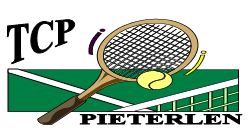 AnmeldeformularDatum:				Di 22. Aug. – Do 24. Aug. und Mo 26. Aug – Sa 2. Sept  2023Anmeldeschluss:	Samstag 19.  Aug.2023Auslosung: 	Sonntag  20. Aug 2023 (19.00 Uhr, Lyss-Strasse 1, 2560 Nidau)Spielzeiten:	Montag – Freitag	18.00 Uhr – 23.00 Uhr	Samstag/Sonntag	AusweichdatenDie Spielzeiten werden jeweils auf unserer Homepage www.tcpieterlen.ch bis 20 Uhr des Vortages ausgeschriebenAbendessen/Barbetrieb:	Ziel ist es, trotz weniger IC-Teams, dass jeden Abend gekocht wird. Zuschauer sind herzlich willkommen! Spielmodus:	2 Gewinnsätze mit Tie-Break in allen SätzenMindestteilnehmer:	Einzelkonkurrenz	4 Spieler*innen	Doppelkonkurrenz	3 PaareNenngeld:	Erwachsene	Einzel Fr. 15.-	/ Doppel Fr. 10.-	Junior*innen  	Einzel Fr. 10.-	/ Doppel Fr. 5.-Bezahlung:	Die Teilnahmegebühr wird mittels Jahresrechnung bezahltAbsenzen:			Achtung! Es werden nur noch wenige Absenzen geduldetPreisverteilung:	Samstag 2. Sept. 2023, ab 18.00 Uhr Apéro, Preisverteilung und  Clubabend, sowie 13. interne Bierflaschen-Tennisweltmeisterschaft Anmeldung an:	Marco Paroni, Lyss-Strasse 1, 2560 Nidau      	Mobile: 079 618 55 65 / E-Mail: marco.paroni@gmx.chWir freuen uns auf zahlreiche Anmeldungen, interessante Matches und viele Zuschauer*innen!! Ich nehme an folgenden Konkurrenzen teil:⃝ Damen Einzel	⃝ Herren Einzel	⃝ Juniorinnen Einzel⃝ Damen Seniorinnen 	⃝ Herren Senioren	⃝ Junioren Einzel⃝   Damen Doppel	Partnerin:	____________________________⃝   Herren Doppel	Partner:	____________________________⃝   Mixed	Partner/in:	____________________________Absenzen :	__________________________________________________________________Name :		__________________________________________Adresse :	__________________________________________Telefon :	_______________________	Klassierung :	_______________________Datum : 	 _______________________	Unterschrift :  	 _______________________